ANALISIS NILAI BUDAYA DAN PENDIDIKAN KARAKTER MELALUI PENDEKATAN MIMESIS DALAM FILM SEJUTA SAYANG UNTUKNYA “WIRAPUTRA BASRI”SKRIPSIOleh:NURUL APIVAH NASUTION NPM 191214017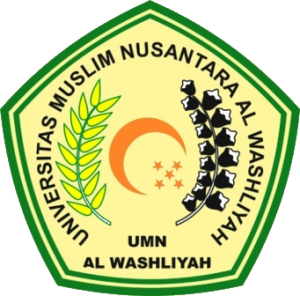 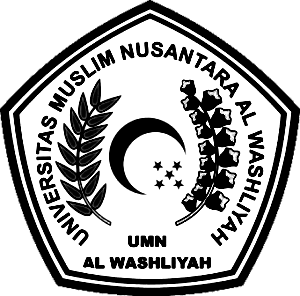 PENDIDIKAN BAHASA DAN SASTRA INDONESIA FAKULTAS KEGURUAN DAN ILMU PENDIDIKAN UNIVERSITAS MUSLIM NUSANTARA AL WASHLIYAH MEDAN2023